Планирование в логистикеПланирование является общей функцией управления, входящей в цикл менеджмента. Планирование логистической деятельности - это систематический процесс поиска возможностей действовать, прогнозирования последствий этих действий, разработки логистического проекта, формирования управленческих решений, конкретных мероприятий и сроков их выполнения для достижения поставленных целей в будущем.На рис. 1 представлена классификация видов планирования. Каждый из видов планирования по срокам и по детализации конкретизирует и создает предпосылки для выполнения планов более высокого уровня.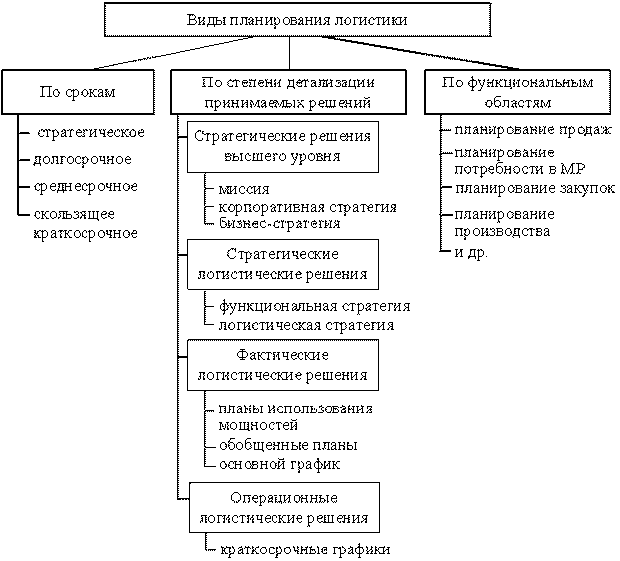 Рис. 1. Классификация видов планирования в логистикеДля организации эффективного планирования на предприятии должна существовать система планирования, т.е. упорядоченная структура отдельных видов планирования. Основными требованиями к такой системе являются:документальное обеспечение. Для согласования плановых расчетов и контроля выполнения планов важно, чтобы их основные части были документированы;стандартизация. Составление документации должно производиться в соответствии с некими едиными требованиями;организованность. Необходим организационный режим, который с одной стороны упорядочивал бы деятельность по разработке планов, а с другой стороны, обеспечивал гибкость системы планирования, возможности проявления импровизации и адаптации к изменяющимся условиям;точность. Необходимо четко и обоснованно определять точность измерения характеристик объектов планирования;согласованность. Все частные планы системы планирования должны согласовываться как между различными уровнями планирования (интеграция планов ), так и в рамках одного уровня (координация планов);непрерывность, гибкость и цикличность. Непрерывность заключается в том, что когда одни планы уже разработаны и реализуются, начинают разрабатываться или уточнятся другие, некоторые планы разрабатываются параллельно. Гибкость заключается в том, что учитывается возможность возникновения неоднозначных условий и пересмотра планов с их учетом. Цикличность заключается в систематическом пересмотре, уточнении, корректировке с учетом изменившихся обстоятельств целей, задач, мероприятий одних и тех же планов по мере приближения к временным периодам их реализации;полнота, т.е. охват всех сторон деятельности предприятия, в том числе логистической деятельности.Перед началом планирования необходимо четко определить:объект планирования (что планируется);субъект планирования (кто планирует);горизонт планирования (на какой срок);средства планирования (с помощью чего планировать: финансовые средства, вычислительная техника);методику планирования (как планировать);согласование планов (каких, с кем и на каких условиях).К наиболее общим методам, применяемым для разработки планов, относятся следующие: переговоры, корректировка предыдущих планов, различные интуитивные методы, графические методы, вычисление с помощью электронных таблиц, имитационное моделирование, экспертные системы, математические модели (математическое программирование, сетевое планирование и др.).Результаты выполнения планов должны контролироваться. Логистический контроль - это упорядоченный и в идеале непрерывный процесс обработки логистических данных для выявления расхождений между плановыми и фактическими значениями логистических показателей, а также анализ этих расхождений с целью выявления их причин.Взаимосвязь логистической и корпоративной стратегийВсе решения в зависимости от степени их значимости для организации делятся на три типа:Стратегические решения - наиболее важные, задающие общее направление деятельности организации, оказывают долгосрочное влияние, требуют больших ресурсов и считаются наиболее рискованными;Тактические решения связаны с реализацией стратегии в среднесрочном плане, прорабатываются на более детальном уровне, требуют меньших ресурсов и сопряжены с определенным риском;Операционные решения наиболее проработаны и касаются видов деятельности на ближайшее время; для их выполнения требуются достаточно ограниченные ресурсы, а риск небольшой.Существует несколько типов стратегических решений (рис. 2).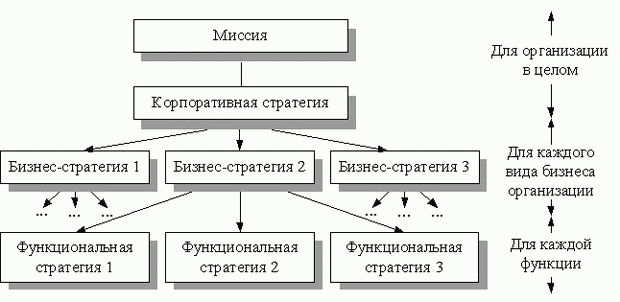 
Рис. 2. Типы стратегических решенийМиссия - заявление, в котором указываются общие цели организации в целом. Корпоративная стратегия показывает как корпорация, осуществляющая диверсифицированную деятельность, планирует реализовать свою миссию. Бизнес-стратегия свидетельствует, как каждый вид бизнеса в рамках диверсифицированной деятельности будет вносить свой вклад в корпоративную стратегию. Функциональные стратегии описывают стратегическую направленность каждой функции (в частности, логистической), реализуемой в организации. Таким образом, стратегии более высокого уровня задают цели и общую направленность организации, а функциональные стратегии показывают, как их можно реализовать.Все долгосрочные решения, связанные с логистикой, определяют логистическую стратегию. Логистическая стратегия организации состоит из всех стратегических решений, приемов, планов и культуры, связанных с управлением цепью поставок и позволяет реализовать уже сформированную стратегию предприятия в целом. Существуют ситуации, когда уровень развития логистики на конкретном предприятии оказывает значительное влияние на формирование общей стратегии предприятия.В идеале организации должны все делать как можно лучше с учетом низких затрат, хорошего обслуживания потребителей, быстрой доставки, гибкости, использования высоких технологий и т.д. На практике это, конечно, нереально. Поэтому приходится уравновешивать уровень предоставляемых услуг с затратами. Для этого необходимо выбрать конкретную направленность для своей логистической стратегии, что является ключевым решением. Например, одни организации делают ставку на предоставление дешевых услуг, другие - на высокую скорость доставки, третьи - на предоставление индивидуальных услуг и т. д. К основным направлениям логистических стратегий относятся следующие:минимизация логистических издержек;повышение уровня обслуживания потребителей;основное внимание - временным параметрам: минимизация времени поставок товаров или доставка точно ко времени, указанному заказчиком;основное внимание - предоставлению услуг очень высокого качества;гибкость предлагаемой продукции предполагает предоставление специализированных услуг или услуг, с учетом требований конкретных заказчиков;гибкость объема предлагаемой продукции предполагает особое внимание уделять оперативному реагированию на изменяющийся спрос;технология - стремление к разработке и использованию самых современных технологий в области коммуникаций, отслеживания грузов, сортировки упаковок, идентификации продуктов, учета динамики запасов и др.;место расположения - стремление оказывать услуги, располагаясь на самых выгодных местах, например, на автобусных остановках в центрах городов.